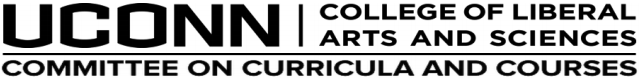 Pam Bedore, ChairMinutes of the Meeting of November 29th, 2016Approved December 12th, 2016 (electronically)Announcements and DiscussionThe Chair’s winter break to-do list includes:Send an announcement about the Alternate BS to all department chairs;Constitute a new Alternate BS subcommittee (5 members, 4 from traditional science departments);Constitute a subcommittee to review CLAS Gen Eds Area A-E;Create an expedited form for the revision of Masters programs that need to increase credit requirements;Share the draft CLAS C&C member handbook for collaborative revision;Update the CLAS C&C website; Meet with the online workflow system architects; and Create a Word form that includes the questions from the online workflow system in order to facilitate collaborative writing of CARs. Committee members are invited to provide feedback to the chair by email, especially regarding the website and the workflow system. The committee reviewed upcoming meeting dates, and the chair noted that the registrar has agreed to reflect any changes made in the Feb 28th meeting, even if minutes are approved a few days after the March 1st deadline. Given the large number of CARs expected in Spring 2017, the chair will look into changing the meeting dates to include three meetings before the March 1st deadline. More to follow.The chair reported that further discussions of the Criminal Justice minor are ongoing and the group in charge of the minor is planning to submit a proposal to revise the minor in the near future.Approvals by the Chair2016-138	EEB 3895: Science Writing for Non-Science Audiences (Spring 2017)Approved Proposals2016-139	PNB 5104	Add Course (guests: Radmila Filipovic and Payam Andalib)2016-140	EEB 3881	Add Course (guest: Eric Schultz) (S)2016-141	EEB 5881	Add Course (guest: Eric Schultz)2016-142	ANTH 3XXX	Add Course (Religion and Mind) (guest: Dimitris Xygalatas)2016-143	GEOG 3XXX	Add Course (Global Change, Local Action) (guest: Mark Boyer)2016-144	SLHS 5XXX	Add Course (Adv Topics in Speech Path) (guest: Jean McCarthy)2016-146	ENGL 2607	Add Course (G) (S)2016-147	ENGL 2413/WAdd Course (G) (S)2016-148	Engineering Physics	Revise Major2016-149	ACBC		Add Masters Program2016-150	GEOG/GSCI 23XX	Add Course (National Parks) (S)2016-151	GSCI 2500	Add Course (S) (guest: Robert Thorson)2016-152	ASLN/LING 3800 Add CourseWithdrawn Proposals2016-145	ARE/MAST 2235	Revise Course (G) (S) (pending consultation with other departments)2016-139	PNB 5104	Add Course (guests: Radmila Filipovic and Payam Andalib)Approved Catalog Copy:5104. Clinical Practicum in Intraoperative Neuromonitoring Three credits. Prerequisites: PNB 5101, 5102 and 5103 with an average GPA of 3.0 or higher in these classes, and instructor consent; May be repeated for credit. Direct student involvement in intraoperative neuromonitoring of various surgical procedures, observing live signals obtained in a clinical setting, interaction with patients, surgeons and operating room staff, and review of operating room protocols and procedures. 2016-140	EEB 3881	Add Course (guest: Eric Schultz) (S)Approved Catalog Copy:3881 Internship (Summer Zero Credit). Zero credit. Hours by arrangement. Prerequisite: instructor consent. May be repeated. Combines with EEB 3891 in subsequent semester. Students taking this course will be assigned a final grade of S (satisfactory) or U (unsatisfactory). Internship with a non-profit organization, a governmental agency, or a business under the supervision of Ecology and Evolutionary Biology faculty. Activities relevant to the practice of ecology, biodiversity, evolutionary biology, or conservation biology will be planned and agreed upon in advance by the job site supervisor, the faculty coordinator, and the intern.2016-141	EEB 5881	Add Course (guest: Eric Schultz)Approved Catalog Copy:5881 Internship in Ecology, Conservation, or Evolutionary Biology (Summer Zero Credit) Zero credit. An internship with a non-profit organization, a governmental agency, or a business under the supervision of Ecology and Evolutionary Biology faculty. Activities relevant to the practice of ecology, biodiversity science, evolutionary biology, or conservation biology will be planned and agreed upon in advance by the job site supervisor, the faculty coordinator, and the intern.2016-142	ANTH 3XXX	Add Course (Religion and Mind) (guest: Dimitris Xygalatas)Approved Catalog Copy:3XXX. Religion and Mind Three credits. Cognitive and evolutionary anthropological perspectives on the mental underpinnings of religious thought and behavior.2016-143	GEOG 3XXX	Add Course (Global Change, Local Action) (guest: Mark Boyer)Approved Catalog Copy:3XXX.  Global Change, Local Action: A Geography of EnvironmentalismThree Credits.How global-local linkages of geographic scope and scale impact human-environment interactions.2016-144	SLHS 5XXX	Add Course (Advanced Topics in Speech Pathology)Approved Catalog Copy:SLHS 5XXX. Advanced Topics in Medical Speech Pathology (guest: Jean McCarthy)Three Credits. Prerequisite: SLHS 5302. Advanced practice management in the prevention, assessment and treatment of medically based disorders in the field of Speech-Language Pathology. Integration of content from previous didactic and practicum courses applied in a lifespan approach to emphasize the role of a collaborative health care team in a multidisciplinary context.2016-146	ENGL 2607	Add Course (G) (S)Approved Catalog Copy:2607. Literature and ScienceThree credits. Prerequisite: ENGL 1010 or 1011 or 2011.Introduction to literary writings about the sciences, including literary and scientific approaches to language and knowledge. May focus on a specific literary genre and/or scientific field. CA1 (B).2016-147	ENGL 2413/W Add Course (G) (S)Approved Catalog Copy:2413. The Graphic Novel Three credits. Prerequisite: ENGL 1010, 1011 or 2011. Not open to students who have passed ENGL 3621 with the topic "The Graphic Novel."The graphic novel as a literary form. CA1 (B)2413W. The Graphic Novel Three credits. Prerequisite: ENGL 1010, 1011, or 2011. Not open to students who have passed ENGL 3621 with the topic "The Graphic Novel."2016-148	Engineering Physics	Revise MajorCurrent Catalog CopyBachelor of Science in Engineering PhysicsOffered jointly by the School of Engineering and the Department of Physics in the College of Liberal Arts and Sciences, Engineering Physics majors can concentrate in either (1) Electrical, (2) Materials Science and Engineering or (3) Mechanical. To complete the degree, students must satisfy the course requirements of the College or School granting the degree. The major requires 128 credits of course work.Engineering Physics majors are required to complete the following:CHEM 1128Q or 1148Q;PHYS 2300, 2501W, 3101, 3201, 3202, and 3401;MATH 2110Q, 2410Q, and 3410Electrical EngineeringECE 2001W, 3101, 3111, 3201, 4111, 4211, 4901, and 4902; CSE 2300W; MATH 2210Q; PHYS 3300; STAT 3345Q; Elective courses (4 credits).Mechanical EngineeringME 2233, 2234, 3220, 3227, 3242, 3250, 3253, 4972, and 4973W; CE 2110, 3110; STAT 3345Q; ME elective courses (6 credits); PHYS elective courses (6 credits).Materials Science and EngineeringMSE 2001, 2002, 2053, 3001, 3002, 3003, 3004, 3055 and 3056, 4003W, 4901, and 4902W; CHEG 3156; PHYS 4150 and 4210; MSE elective courses (6 credits); Physics elective courses (3 credits).Approved Catalog Copy:Bachelor of Science in Engineering PhysicsOffered jointly by the Physics Department of the College of Liberal Arts and Sciences and the School of EngineeringEngineering Physics majors can concentrate in either Electrical, Materials Science, or Mechanical Engineering. Students choose the college/school that they wish to graduate from and must satisfy the course requirements of either the College of Liberal Arts and Sciences or the School of Engineering to complete their degree.Engineering Physics majors are required to complete the following:CHEM 1128Q or 1148Q;PHYS 2300, 2501W, 3101, 3201, 3202, and 3401;MATH 2110Q, 2410Q, and 3410Electrical Engineering: ECE 2001, 3101, 3111, 3201, 3223, 3225, 4111, 4211, 4901, and 4902; CSE 2300W; MATH 2210Q; PHYS 3300; STAT 3345Q, Elective courses four credits).Mechanical Engineering: ME 2233, 2234, 3220, 3227, 3242, 3250, 3253, 4972 and 4973W; CE 2110, 3110; STAT 3345Q; ME Elective Courses six credits); PHYS Elective courses six credits).Materials Science and Engineering: MSE 2001, 2002, 2053, 3001, 3002, 3003, 3004, 3055 and 3056, 4003, 4901W and 4902W; ; PHYS 4150 and 4210; MSE Elective Courses (nine credits); Physics Elective Courses (three credits).2016-149	ABCB		Add Masters ProgramApproved2016-150	GEOG/GSCI 23XX	Add Course (S)Approved Catalog Copy:GEOG/GSCI 23XX. National Parks Unearthed: Geology & Landscapes through TimeThree credits.Geologic processes that shape the Earth’s landscapes and interior through the study of National Parks, Monuments, and Seashores. Plate tectonics, climate and biotic change, natural hazards and resources, and environmental conservation.2016-151	GSCI 2500	Add Course (S) (Guest: Robert Thorson)Approved Catalog Copy:GSCI 2500. Earth System ScienceThree credits. One one-hour class and one three-hour laboratory period per week plus one weekend field trip. Prerequisite: GSCI 1050 or both GSCI 1052 and one of  GSCI 1010 or GSCI 1051 or GSCI 1055 or GSCI 1070 or GEOG 1070. Introduction to earth system science, geoscience research methods, and professional practice through lab work, field work in UCONN Forest, visits to faculty labs, and culminating project. Requires course fee.2016-152	ASLN/LING 3800	Add CourseApproved Catalog Copy:ASLN 3800. Structure of American Sign Language. (Also offered as LING 3800.) Three credits. Prerequisite: ASLN 1102 or LING 2010Q; or consent of the instructor. Recommended preparation: ASLN 1102 and LING 2010Q. Linguistic analyses of American Sign Language focusing on the phonological, morphological, syntactic, and semantic levels.AttendanceAMST/HIST/MASTMatthew McKenzieANTH/HRTS/LLASSamuel MartinezCLAS Dean’s OfficeMansour NdiayeECONRichard LangloisEEBPaul LewisENGLHap FairbanksGSCILisa Park BoushLCLPhilip BalmaLINGDiane Lillo-MartinMATHJeffrey ConnorsMCBDavid KnechtPHILKeith SimmonsPHYSVernon CormierPOLSMatt SingerPSYCRobert HenningPUBLKen DautrichSLHSLendra FriesenGuestsANTHDimitris XygalatasEEBEric SchultzGEOGMark BoyerGSCIRobert ThorsonPNBPayam AndalibPNBRadmila FilipovicSLHSJean McCarthy